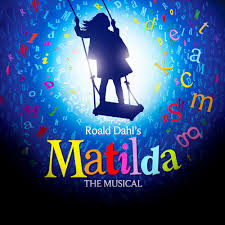 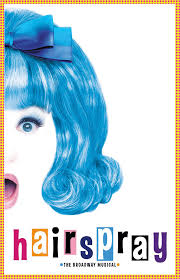 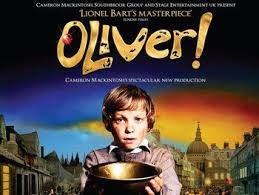 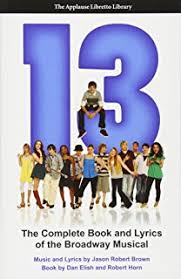 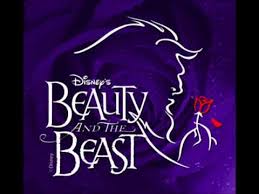 Musical Theatre Summer Camps!

Join us this July for our fun-filled musical theatre camps!

Students will learn songs, choreography, staging, and work on character development and vocal techniques for solos and chorus singing. 
These camps are perfect for all levels of experience.
Camp I: Be Our Guest - A Kids’ Musical Theatre Revue
July 2-13 for ages 8-12
Camp II: A Million Dreams - The Ups & Downs of Being a TeenJuly 16-27 for ages 13+
Led by Christy Taylor, our two-week musical theatre camps are designed for 
youth ages 8-12 (Camp I) & 13+ (Camp II) and finish with  Broadway-style Musical Revues open to the public and friends & family. 

Please note: Due to renovations at The Roxy Theatre this summer, our camps will be held offsite at either The Haromony Centre or East Ridge Community School.   
Camp Information for parents and guardiansClasses are 9am-4pm, Monday to Friday for both Camp I and Camp II. The performances are ticketed shows open to the public; show times are 2pm & 6pm.  Please send your child with a nut-free, bagged lunch and nutritional snacks. The instructor requests no juice, pop, power drinks, or high-sugar foods.Please ensure your child wears comfortable clothing and shoes. There will be two 15-minute breaks and a one-hour lunch break.The registration deadline is June 22, 2018.Today’s Date: ______________________

Student Name, Age & Birthdate: __________________________________________________
Second Student Name, Age & Birthdate: ____________________________________________
Parent or Guardian’s Name(s): ____________________________________________________
Address: ______________________________________________________________________Phone: Home ___________________ Work ___________________ Cell ___________________

Parent/Guardian Email: ______________________   Student Email: ______________________Does your child have any health or behavioral concerns we should be aware of to make their time with us safe and enjoyable for all? Please ensure all allergies are listed.


In case of emergency, please ensure your child has their OHIP card with them each day. 
Emergency contact name & phone number: _________________________________________

Camp Dates, please select one:   Camp I, July 2-13, 2018	Camp II, July 16-27, 2018Camp Cost:  	    $355/student 		2nd Child Discount: $320/student         
Credit Card #: __________________________   Expiry Date: ____  Card Type: ____

Three-digit security code: ________      Name on card: _________________________________